                                  Real Person Trading ID Application Form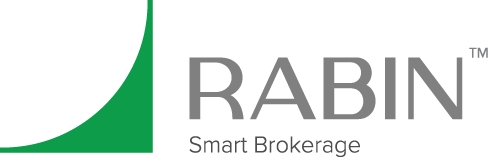 Broker Name……………………………………………All fields are required						Date of Completion …/.../……1- Particulars of Applicant2-Contact Information3- Applicant Employment Status:4- Legal Person Trading ID(s) (in case already obtained):5- Applicant Financial Information6- Applicant’s Bank Account Information7- Applicant ObligationsI have submitted this application having full knowledge about the laws and regulations relating to the investment in IME, approved by the competent authorities in Iran. I also have agreed to be bound to such laws and regulations and have understood that in case I do any act in breach of the laws and regulations, I shall be liable to the treatment stipulated in the prevailing rules and regulations of Islamic Republic of Iran.Name: ......................................................................... Surname: .........................................................................Sex:   Male        Female Place of Birth: ............................................................ Date of Birth: ................................................................... Birth ID No.: .............................................................. Passport No.:  ..................................................................Nationality: ...............................................................  Tax Identification No.: …………………………………City: ………………………… Province: ………………………… Country: ………………………………Address: ………….………………….………………….………………….…………………………………Zip Code: ………………………… Tel: ………………………… Cell Phone: …………….………………Email: ………….………………………………….. Employer: ............................................................ Job Title: ...........................................................................Field of Activity/Business: ...............................................................................................................................Exchange/Market NameIME  Spot MarketStock Exchange ID (TSE/IFB/IRENEX)Trading ID No.Current value of assets in ownership: …………………………………...……….…..….. Currency: ................. Monthly Average Income: …………………………………...……………….….…..….. Currency: ................. Estimated Fund for Investment: ………………………………………...……….…..…..  Currency: .................Bank Name: ……………………….……...……..…Branch Name and Code: ………………..……...……… Account No.: ……………………….……...……… Account Type: ……………………….….……...……… IBAN: ……………………….……..…...……………...Applicant is obliged to:- observe rules and regulations as to Anti-money-laundering and submit all the information and documents pertinent to Anti-money-laundering as requested by the broker.- refrain from allowing others to have access and use their ID and in case of occurrence, inform the broker immediately.- inform relevant authorities of any changes to the addresses and zip codes. The recognized address of the applicant will be the one provided to the relevant authorities even if not updated by applicant.- promptly inform the broker of any changes in the information already provided, together with pertaining documentation.Brokerage FirmApplicant SignatureI,………………………..……., as the listing officer of the brokerage firm, approve the accuracy of the information stated in this form based on identification documents duly provided by applicant on …/…./…….Name and SignatureI hereby approve of the accuracy of the information provided in all parts and pages of this form.SignatureSign and Seal of BrokerFingerprint 